V četrtek bomo imeli videokonferenco, na kateri se bomo pogovorili glede ocenjevanja in nadaljnjega dela pri našem predmetu.Do takrat pa boste imeli kratko nalogo. V zvezek si napišete naslov:                                   ZAPOREDNA IN VZPOREDNA VEZAVA STIKALPreriši in prepiši sledeče:Stanja delovanj označimo z 0 in 1, pri čemer 0 pomeni ne deluje/izključeno, 1 pa pomeni vključeno/deluje.ZAPOREDNA VEZAVA – VRATA INElektrotehniška shema	Tabela stanj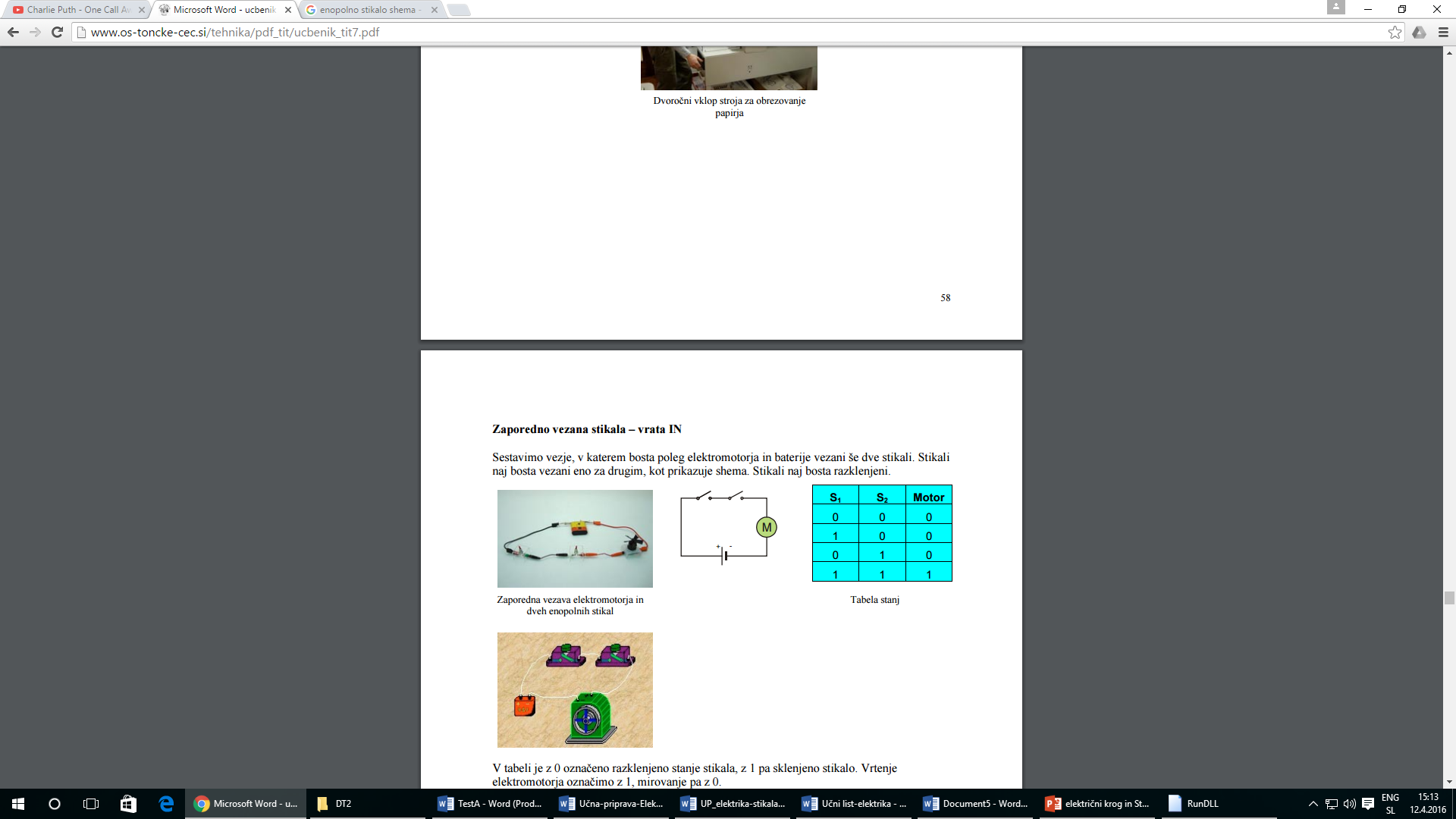 VPOREDNA VEZAVA – VRATA ALIElektrotehniška shema	Tabela stanj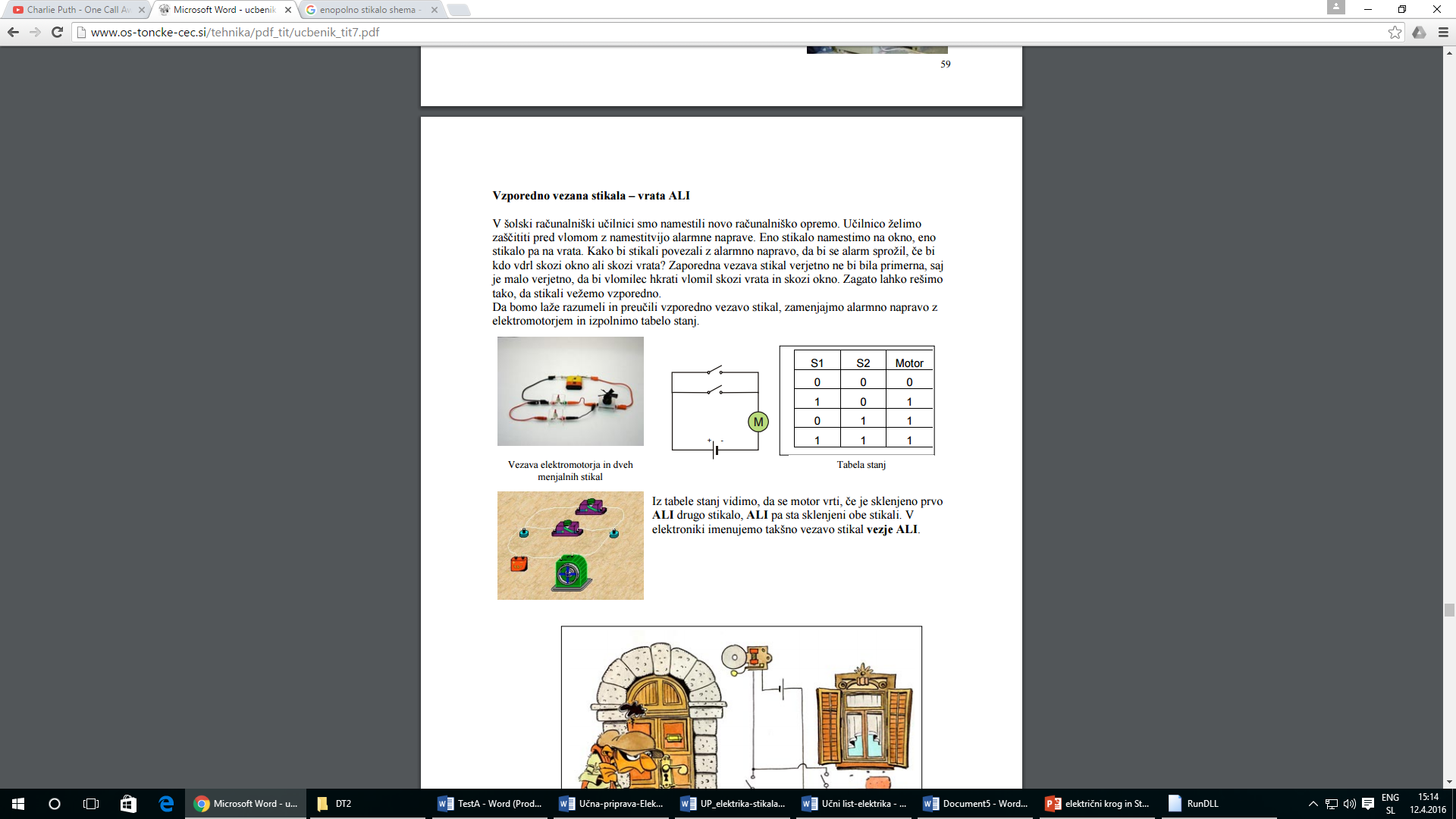 Za konec si poglejte posnetek, ki govori o vzporedni in zaporedni vezavi porabnikov.https://www.youtube.com/watch?v=-mmcku7KhDQ.